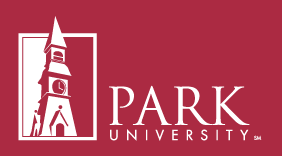 Date: ______________STUDENT INFORMATIONName ____________________________________     ID Number _________________________Campus Center _______________________________  	Advisor _______________________Semester/Term to be enrolled ____________________WORKSITE SUPERVISOR INFORMATIONName_________________________________      Title _________________________________ Agency________________________________     Phone ________________________________Address ______________________________________________________________________City, State Zip __________________________________   E-mail ________________________HOURS____________ credit hours x 45 = ___________ work hours			INTERNSHIP DESCRIPTION: (use back or other page, if necessary)REQUIREMENTSFrom the Supervisor:1.	Within the first three weeks of the internship the supervisor must send the instructor above a letter or e-mail which includes:	a.  a description of the student's duties and responsibilities;	b.  amount and kind of supervision the student will have; and,	c. a copy of this signed document.2.	At the end of the internship the supervisor will mail or e-mail to the instructor above at the address above, a confidential report, which should include:	a.  a description of the work the student actually did;	b.  the number of hours the student worked;	c.  student's willingness to accept responsibility;	d.  student's attitude toward the work;	e.  student's competence in the work;	f.   student's successes and failures;  and	g.  anything else that would be helpful in evaluating student's performance.From the Student:1.  Successful completion of the work assigned to student by the supervisor.2.  Completion of the number of hours appropriate for the number of credits taken.3.  At the end of the internship, a paper of at least 6 pages which must include:	a.	a description of the organization for whom the student worked;	b.	a description of where the student was in the organization and what he/she did;	c.	a critical examination of the organization, recommending any improvements;  and	d.	a critical report evaluating the internship itself and evaluating how well the student thinks he/she did in it.4.  Keep a journal and submit it as required by the course syllabus5.  Participate in class discussions as required by the course syllabus6.  Have contact with your instructor as required.________________________________	_______________________________Student's signature         Date	Worksite Supervisor's signature     Date